FORMULÁŘ PRO VSTUP PSA DO PRACOVNÍ TŘÍDYAPPLICATION FORM TO ENTER A DOG IN THE WORKING CLASSFORMULAR ZUR MELDUNG IN DIE GEBRAUCHSHUNDEKLASSECERTIFIKÁT - CERTIFICATE - BESTÄTIGUNGDatum, Date, date:				Razítko/podpis - Stamp/signature– Stempel/Unterschrift :Potvrzení a razítko pořádajícího subjektu		Potvrzení + razítko národní kynologické organizaceVisa + stamp of the breed club			Visa + stamp of your national canine organisationVisa + Stempel des Rasseklubs			Visa + Stempel Ihres nationalen Dachverbandes	Platí pro udělení titulu Český šampion.FORMULÁŘ PRO VSTUP PSA DO PRACOVNÍ TŘÍDY A PLATNÝ PRO UDĚLENÍTITULU MEZINÁRODNÍHO ŠAMPIONA KRÁSYAPPLICATION FORM TO ENTER A DOG IN THE WORKING CLASS ANDFOR THE TITLE OF INTERNATIONAL BEAUTY CHAMPIONFORMULAR ZUR MELDUNG IN DIE GEBRAUCHSHUNDEKLASSE UNDZUR HOMOLOGIERUNG DES INTERNATIONALEN SCHÖNHEITSCHAMPIONSTITELS DER FCIPLEMENA PODŘÍZENÁ POVINNÉ PRACOVNÍ ZKOUŠCEBREEDS SUBJECT TO A WORKING TRIALRASSEN, DIE EINER ARBEITSPRÜFUNG UNTERWORFEN SINDCERTIFIKÁT – CERTIFICATE – BESTÄTIGUNGDatum, Date, date:				Razítko/podpis - Stamp/signature– Stempel/Unterschrift :Potvrzení a razítko pořádajícího subjektu		Potvrzení + razítko národní kynologické organizaceVisa + stamp of the breed club			Visa + stamp of your national canine organisationVisa + Stempel des Rasseklubs			Visa + Stempel Ihres nationalen Dachverbandes	FORMULÁŘ PRO VSTUP PSA DO PRACOVNÍ TŘÍDY A PLATNÝ PRO UDĚLENÍTITULU MEZINÁRODNÍHO ŠAMPIONA KRÁSYAPPLICATION FORM TO ENTER A DOG IN THE WORKING CLASS ANDFOR THE TITLE OF INTERNATIONAL BEAUTY CHAMPIONFORMULAR ZUR MELDUNG IN DIE GEBRAUCHSHUNDEKLASSE UNDZUR HOMOLOGIERUNG DES INTERNATIONALEN SCHÖNHEITSCHAMPIONSTITELS DER FCIPLEMENA SKUPINY VI PODLÉHAJÍCÍ POVINNĚ PRACOVNÍ ZKOUŠCEBREEDS OF GROUP VI SUBJECT TO A WORKING TRIALRASSEN DER GRUPPE VI, DIE EINE ARBEITSPRÜFUNG UNTERBREITET SINDCERTIFIKÁT - CERTIFICATE - BESTÄTIGUNGDatum, Date, date:				Razítko/podpis - Stamp/signature– Stempel/Unterschrift :Potvrzení a razítko pořádajícího subjektu		Potvrzení + razítko národní kynologické organizaceVisa + stamp of the breed club			Visa + stamp of your national canine organisationVisa + Stempel des Rasseklubs			Visa + Stempel Ihres nationalen Dachverbandes				FORMULÁŘ PRO VSTUP PSA DO PRACOVNÍ TŘÍDYAPPLICATION FORM TO ENTER A DOG IN THE WORKING CLASSFORMULAR ZUR MELDUNG IN DIE GEBRAUCHSHUNDEKLASSEPLEMENA PODŘÍZENÁ POVINNÉ PRACOVNÍ ZKOUŠCEBREEDS SUBJECT TO A WORKING TRIALRASSEN, DIE EINER ARBEITSPRÜFUNG UNTERWORFEN SINDCERTIFIKÁT – CERTIFICATE – BESTÄTIGUNGDatum, Date, date:				Razítko/podpis - Stamp/signature– Stempel/Unterschrift :Potvrzení a razítko pořádajícího subjektu		Potvrzení + razítko národní kynologické organizaceVisa + stamp of the breed club			Visa + stamp of your national canine organisationVisa + Stempel des Rasseklubs			Visa + Stempel Ihres nationalen Dachverbandes	FORMULÁŘ PRO VSTUP PSA DO PRACOVNÍ TŘÍDY A PLATNÝ PRO UDĚLENÍTITULU MEZINÁRODNÍHO ŠAMPIONA KRÁSYAPPLICATION FORM TO ENTER A DOG IN THE WORKING CLASS ANDFOR THE TITLE OF INTERNATIONAL BEAUTY CHAMPIONFORMULAR ZUR MELDUNG IN DIE GEBRAUCHSHUNDEKLASSE UND ZUR HOMOLOGIERUNG DES INTERNATIONALEN SCHÖNHEITSCHAMPIONSTITELS DER FCI PLEMENA PODŘÍZENÁ POVINNÉ PRACOVNÍ ZKOUŠCEBREEDS SUBJECT TO A WORKING TRIALRASSEN, DIE EINER ARBEITSPRÜFUNG UNTERWORFEN SINDCERTIFIKÁT – CERTIFICATE – BESTÄTIGUNGDatum, Date, date:				Razítko/podpis - Stamp/signature– Stempel/Unterschrift :Potvrzení a razítko pořádajícího subjektu		Potvrzení + razítko národní kynologické organizaceVisa + stamp of the breed club			Visa + stamp of your national canine organisationVisa + Stempel des Rasseklubs			Visa + Stempel Ihres nationalen Dachverbandes	FORMULÁŘ PRO VSTUP PSA DO PRACOVNÍ TŘÍDYAPPLICATION FORM TO ENTER A DOG IN THE WORKING CLASSFORMULAR ZUR MELDUNG IN DIE GEBRAUCHSHUNDEKLASSEPLEMENA PODŘÍZENÁ POVINNÉ PRACOVNÍ ZKOUŠCEBREEDS SUBJECT TO A WORKING TRIALRASSEN, DIE EINER ARBEITSPRÜFUNG UNTERWORFEN SINDCERTIFIKÁT – CERTIFICATE – BESTÄTIGUNGDatum, Date, date:				Razítko/podpis - Stamp/signature– Stempel/Unterschrift :Potvrzení a razítko pořádajícího subjektu		Potvrzení + razítko národní kynologické organizaceVisa + stamp of the breed club			Visa + stamp of your national canine organisationVisa + Stempel des Rasseklubs			Visa + Stempel Ihres nationalen Dachverbandes	FORMULÁŘ PRO VSTUP PSA DO PRACOVNÍ TŘÍDY A PLATNÝ PRO UDĚLENÍTITULU MEZINÁRODNÍHO ŠAMPIONA KRÁSYAPPLICATION FORM TO ENTER A DOG IN THE WORKING CLASS ANDFOR THE TITLE OF INTERNATIONAL BEAUTY CHAMPIONFORMULAR ZUR MELDUNG IN DIE GEBRAUCHSHUNDEKLASSE UNDZUR HOMOLOGIERUNG DES INTERNATIONALEN SCHÖNHEITSCHAMPIONSTITELS DER FCIPLEMENA PODŘÍZENÁ POVINNÉ PRACOVNÍ ZKOUŠCEBREEDS SUBJECT TO A WORKING TRIALRASSEN, DIE EINER ARBEITSPRÜFUNG UNTERWORFEN SINDCERTIFIKÁT – CERTIFICATE – BESTÄTIGUNGDatum, Date, date:				Razítko/podpis - Stamp/signature– Stempel/Unterschrift :Potvrzení a razítko pořádajícího subjektu		Potvrzení + razítko národní kynologické organizaceVisa + stamp of the breed club			Visa + stamp of your national canine organisationVisa + Stempel des Rasseklubs			Visa + Stempel Ihres nationalen Dachverbandes	FORMULÁŘ PRO VSTUP PSA DO PRACOVNÍ TŘÍDYAPPLICATION FORM TO ENTER A DOG IN THE WORKING CLASSFORMULAR ZUR MELDUNG IN DIE GEBRAUCHSHUNDEKLASSECERTIFIKÁT - CERTIFICATE - BESTÄTIGUNGDatum, Date, date:				Razítko/podpis - Stamp/signature– Stempel/Unterschrift :Potvrzení a razítko pořádajícího subjektu		Potvrzení + razítko národní kynologické organizaceVisa + stamp of the breed club			Visa + stamp of your national canine organisationVisa + Stempel des Rasseklubs			Visa + Stempel Ihres nationalen Dachverbandes	Platí pro udělení titulu Český šampion.FORMULÁŘ PRO VSTUP PSA DO PRACOVNÍ TŘÍDY A PLATNÝ PRO UDĚLENÍTITULU MEZINÁRODNÍHO ŠAMPIONA KRÁSYAPPLICATION FORM TO ENTER A DOG IN THE WORKING CLASS ANDFOR THE TITLE OF INTERNATIONAL BEAUTY CHAMPIONFORMULAR ZUR MELDUNG IN DIE GEBRAUCHSHUNDEKLASSE UND ZUR HOMOLOGIERUNG DES INTERNATIONALEN SCHÖNHEITSCHAMPIONSTITELS DER FCI PLEMENA PODŘÍZENÁ POVINNÉ PRACOVNÍ ZKOUŠCEBREEDS SUBJECT TO A WORKING TRIALRASSEN, DIE EINER ARBEITSPRÜFUNG UNTERWORFEN SINDCERTIFIKÁT - CERTIFICATE - BESTÄTIGUNGDatum, Date, date:				Razítko/podpis - Stamp/signature– Stempel/Unterschrift :Potvrzení a razítko pořádajícího subjektu		Potvrzení + razítko národní kynologické organizaceVisa + stamp of the breed club			Visa + stamp of your national canine organisationVisa + Stempel des Rasseklubs			Visa + Stempel Ihres nationalen Dachverbandes	FORMULÁŘ PRO VSTUP PSA DO PRACOVNÍ TŘÍDYAPPLICATION FORM TO ENTER A DOG IN THE WORKING CLASSFORMULAR ZUR MELDUNG IN DIE GEBRAUCHSHUNDEKLASSEPLEMENA PODŘÍZENÁ POVINNÉ PRACOVNÍ ZKOUŠCEBREEDS SUBJECT TO A WORKING TRIALRASSEN, DIE EINER ARBEITSPRÜFUNG UNTERWORFEN SINDCERTIFIKÁT – CERTIFICATE – BESTÄTIGUNGDatum, Date, date:				Razítko/podpis - Stamp/signature– Stempel/Unterschrift :Potvrzení a razítko pořádajícího subjektu		Potvrzení + razítko národní kynologické organizaceVisa + stamp of the breed club			Visa + stamp of your national canine organisationVisa + Stempel des Rasseklubs			Visa + Stempel Ihres nationalen Dachverbandes	FORMULÁŘ PRO VSTUP PSA DO PRACOVNÍ TŘÍDY A PLATNÝ PRO UDĚLENÍTITULU MEZINÁRODNÍHO ŠAMPIONA KRÁSYAPPLICATION FORM TO ENTER A DOG IN THE WORKING CLASS ANDFOR THE TITLE OF INTERNATIONAL BEAUTY CHAMPIONFORMULAR ZUR MELDUNG IN DIE GEBRAUCHSHUNDEKLASSE UNDZUR HOMOLOGIERUNG DES INTERNATIONALEN SCHÖNHEITSCHAMPIONSTITELS DER FCIPLEMENA PODŘÍZENÁ POVINNÉ PRACOVNÍ ZKOUŠCEBREEDS SUBJECT TO A WORKING TRIALRASSEN, DIE EINER ARBEITSPRÜFUNG UNTERWORFEN SINDCERTIFIKÁT – CERTIFICATE – BESTÄTIGUNGDatum, Date, date:				Razítko/podpis - Stamp/signature– Stempel/Unterschrift :Potvrzení a razítko pořádajícího subjektu		Potvrzení + razítko národní kynologické organizaceVisa + stamp of the breed club			Visa + stamp of your national canine organisationVisa + Stempel des Rasseklubs			Visa + Stempel Ihres nationalen Dachverbandes	FORMULÁŘ PRO VSTUP PSA DO PRACOVNÍ TŘÍDYAPPLICATION FORM TO ENTER A DOG IN THE WORKING CLASSFORMULAR ZUR MELDUNG IN DIE GEBRAUCHSHUNDEKLASSEPLEMENA SK. XBREEDS OF GROUP XRASSEN DER GRUPPE XCERTIFIKÁT – CERTIFICATE – BESTÄTIGUNGDatum, Date, date:				Razítko/podpis - Stamp/signature– Stempel/Unterschrift :Potvrzení a razítko pořádajícího subjektu		Potvrzení + razítko národní kynologické organizaceVisa + stamp of the breed club			Visa + stamp of your national canine organisationVisa + Stempel des Rasseklubs			Visa + Stempel Ihres nationalen Dachverbandes	FORMULÁŘ PRO VSTUP PSA DO PRACOVNÍ TŘÍDYAPPLICATION FORM TO ENTER A DOG IN THE WORKING CLASSFORMULAR ZUR MELDUNG IN DIE GEBRAUCHSHUNDEKLASSECERTIFIKÁT - CERTIFICATE - BESTÄTIGUNGDatum, Date, date:				Razítko/podpis - Stamp/signature– Stempel/Unterschrift :Potvrzení a razítko pořádajícího subjektu		Potvrzení + razítko národní kynologické organizaceVisa + stamp of the breed club			Visa + stamp of your national canine organisationVisa + Stempel des Rasseklubs			Visa + Stempel Ihres nationalen Dachverbandes	C E R T I F I K Á Topravňuje níže uvedeného psa/fenu k zařazení do třídy pracovní na oblastní, krajské, národní, klubové a speciální výstavě v ČRDatum:				Potvrzení a razítko pořádajícího subjektu				Potvrzení + razítko národní kynologické organizace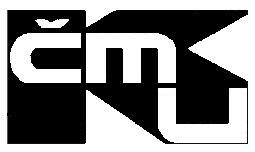 ČESKOMORAVSKÁ KYNOLOGICKÁ UNIEMaškova 3182 53 Praha 8ČMKJJungmannova 25115 25 Praha 1Jméno psaName of the dog		Name des HundesJméno psaName of the dog		Name des HundesJméno psaName of the dog		Name des HundesJméno psaName of the dog		Name des HundesJméno psaName of the dog		Name des HundesJméno psaName of the dog		Name des HundesPlemenoBreedRassePlemenoBreedRassePlemenoBreedRassePlemenoBreedRassePlemenoBreedRassePlemenoBreedRassePohlavíSexGeschlechtPohlavíSexGeschlechtPohlavíSexGeschlechtDatum narozeníDate of birthWurfdatumDatum narozeníDate of birthWurfdatumDatum narozeníDate of birthWurfdatumPlemenná kniha a číslo zápisuStudbook and registration numberZuchtbuch- und ZuchtbuchnummerPlemenná kniha a číslo zápisuStudbook and registration numberZuchtbuch- und ZuchtbuchnummerPlemenná kniha a číslo zápisuStudbook and registration numberZuchtbuch- und ZuchtbuchnummerTetovací číslo nebo mikročipTattoo or microchip numberTätowier- oder MicrochipnummerTetovací číslo nebo mikročipTattoo or microchip numberTätowier- oder MicrochipnummerTetovací číslo nebo mikročipTattoo or microchip numberTätowier- oder MicrochipnummerMajitelOwnerEigentümerMajitelOwnerEigentümerMajitelOwnerEigentümerMajitelOwnerEigentümerMajitelOwnerEigentümerMajitelOwnerEigentümerBydlištěResidenceWohnortBydlištěResidenceWohnortBydlištěResidenceWohnortBydlištěResidenceWohnortBydlištěResidenceWohnortBydlištěResidenceWohnortTento pes splnil odpovídající pracovní zkoušku a je oprávněn ke vstupu do pracovní třídy na všech výstavách FCI (dle usnesení z Generálního zasedání FCI v Madridu, 1983).This dog has successfully  taken the required working trial and is entitled to be    entered in the working class at all FCI shows (according to the decision taken by the General Assembly of the FCI in Madrid, 1983).This dog has successfully  taken the required working trial and is entitled to be    entered in the working class at all FCI shows (according to the decision taken by the General Assembly of the FCI in Madrid, 1983).Der genannte Hund hat die erforderliche Arbeitsprüfung bestanden und ist damit berechtigt, bei allen FCI-Ausstellungen in die Gebrauchshundeklasse gemeldet zu werden (gemäss Beschluss der FCI-Generalversammlung in Madrid 1983).Der genannte Hund hat die erforderliche Arbeitsprüfung bestanden und ist damit berechtigt, bei allen FCI-Ausstellungen in die Gebrauchshundeklasse gemeldet zu werden (gemäss Beschluss der FCI-Generalversammlung in Madrid 1983).Este perro ha efectuado con éxito la prueba exigida para poder inscribirse en la clase trabajo de todas las exposiciones de la FCI (según resolución de la Asamblea General de la FCI en Madrid en 1983).Místo (město, STÁT) a datum konání zkouškyPlace (town, COUNTRY) and date of the trialOrt (Stadt, LAND) und Datum der PrüfungMísto (město, STÁT) a datum konání zkouškyPlace (town, COUNTRY) and date of the trialOrt (Stadt, LAND) und Datum der PrüfungMísto (město, STÁT) a datum konání zkouškyPlace (town, COUNTRY) and date of the trialOrt (Stadt, LAND) und Datum der PrüfungMísto (město, STÁT) a datum konání zkouškyPlace (town, COUNTRY) and date of the trialOrt (Stadt, LAND) und Datum der PrüfungMísto (město, STÁT) a datum konání zkouškyPlace (town, COUNTRY) and date of the trialOrt (Stadt, LAND) und Datum der PrüfungMísto (město, STÁT) a datum konání zkouškyPlace (town, COUNTRY) and date of the trialOrt (Stadt, LAND) und Datum der PrüfungDruh zkouškyType of the trial PrüfungstypDruh zkouškyType of the trial PrüfungstypKvalifikace/bodyQualification / pointsQualifikation / PunktzahlKvalifikace/bodyQualification / pointsQualifikation / PunktzahlJméno rozhodčího/rozhodčíchName of the judge(s)Name des (der) Richter(s)Jméno rozhodčího/rozhodčíchName of the judge(s)Name des (der) Richter(s)ČESKOMORAVSKÁ KYNOLOGICKÁ UNIEMaškova 3182 53 Praha 8ČMKJJungmannova 25115 25 Praha 1Jméno psaName of the dogName des HundesJméno psaName of the dogName des HundesJméno psaName of the dogName des HundesJméno psaName of the dogName des HundesJméno psaName of the dogName des HundesJméno psaName of the dogName des HundesJméno psaName of the dogName des HundesJméno psaName of the dogName des HundesJméno psaName of the dogName des HundesPlemenoBreedRassePlemenoBreedRassePlemenoBreedRassePlemenoBreedRassePlemenoBreedRassePlemenoBreedRassePlemenoBreedRassePlemenoBreedRassePlemenoBreedRassePohlavíSexGeschlechtPohlavíSexGeschlechtPohlavíSexGeschlechtPohlavíSexGeschlechtDatum narození Date of birthWurfdatumDatum narození Date of birthWurfdatumDatum narození Date of birthWurfdatumDatum narození Date of birthWurfdatumDatum narození Date of birthWurfdatumPlemenná kniha a číslo zápisuStudbook and registration numberZuchtbuch- und ZuchtbuchnummerPlemenná kniha a číslo zápisuStudbook and registration numberZuchtbuch- und ZuchtbuchnummerPlemenná kniha a číslo zápisuStudbook and registration numberZuchtbuch- und ZuchtbuchnummerPlemenná kniha a číslo zápisuStudbook and registration numberZuchtbuch- und ZuchtbuchnummerTetovací číslo nebo mikročip Tattoo or microchip numberTätowier- oder MicrochipnummerTetovací číslo nebo mikročip Tattoo or microchip numberTätowier- oder MicrochipnummerTetovací číslo nebo mikročip Tattoo or microchip numberTätowier- oder MicrochipnummerTetovací číslo nebo mikročip Tattoo or microchip numberTätowier- oder MicrochipnummerTetovací číslo nebo mikročip Tattoo or microchip numberTätowier- oder MicrochipnummerMajitelOwnerEigentümerMajitelOwnerEigentümerMajitelOwnerEigentümerMajitelOwnerEigentümerMajitelOwnerEigentümerMajitelOwnerEigentümerMajitelOwnerEigentümerMajitelOwnerEigentümerMajitelOwnerEigentümerBydlištěResidenceWohnortBydlištěResidenceWohnortBydlištěResidenceWohnortBydlištěResidenceWohnortBydlištěResidenceWohnortBydlištěResidenceWohnortBydlištěResidenceWohnortBydlištěResidenceWohnortBydlištěResidenceWohnortTento pes úspěšně splnil pracovní zkoušku předepsanou pro homologaci titulu FCI Mezinárodní šampion krásy.This dog has successfully passed the required working trial for the homologation of the title „FCI International Beauty Champion“.This dog has successfully passed the required working trial for the homologation of the title „FCI International Beauty Champion“.Der genannte Hund hat die erforderliche Arbeitsprüfung zur Homologierung des  „Internationalen Schönheitschampionstitels der FCI“ erfüllt.Der genannte Hund hat die erforderliche Arbeitsprüfung zur Homologierung des  „Internationalen Schönheitschampionstitels der FCI“ erfüllt.Der genannte Hund hat die erforderliche Arbeitsprüfung zur Homologierung des  „Internationalen Schönheitschampionstitels der FCI“ erfüllt.Der genannte Hund hat die erforderliche Arbeitsprüfung zur Homologierung des  „Internationalen Schönheitschampionstitels der FCI“ erfüllt.Este perro ha aprobado la prueba exigida para la homologación del titulo de “Campeón internacional de Belleza de la FCI”. Este perro ha aprobado la prueba exigida para la homologación del titulo de “Campeón internacional de Belleza de la FCI”. Místo (město, STÁT) a datum konání zkouškyPlace (town, COUNTRY) and date of the trialOrt (Stadt, LAND) und Datum der PrüfungMísto (město, STÁT) a datum konání zkouškyPlace (town, COUNTRY) and date of the trialOrt (Stadt, LAND) und Datum der PrüfungMísto (město, STÁT) a datum konání zkouškyPlace (town, COUNTRY) and date of the trialOrt (Stadt, LAND) und Datum der PrüfungMísto (město, STÁT) a datum konání zkouškyPlace (town, COUNTRY) and date of the trialOrt (Stadt, LAND) und Datum der PrüfungMísto (město, STÁT) a datum konání zkouškyPlace (town, COUNTRY) and date of the trialOrt (Stadt, LAND) und Datum der PrüfungDruh zkouškyType of the trial PrüfungstypDruh zkouškyType of the trial PrüfungstypKvalifikace/bodyQualification / pointsQualifikation / PunktzahlKvalifikace/bodyQualification / pointsQualifikation / PunktzahlKvalifikace/bodyQualification / pointsQualifikation / PunktzahlKvalifikace/bodyQualification / pointsQualifikation / PunktzahlJméno rozhodčího/rozhodčíchName of the judge(s)Name des (der) Richter(s)Jméno rozhodčího/rozhodčíchName of the judge(s)Name des (der) Richter(s)Jméno rozhodčího/rozhodčíchName of the judge(s)Name des (der) Richter(s)ČESKOMORAVSKÁ KYNOLOGICKÁ UNIEMaškova 3182 53 Praha 8ČESKOMORAVSKÁ KYNOLOGICKÁ JEDNOTAJungmannova 25115 25 Praha 1Jméno psaName of the dogName des HundesJméno psaName of the dogName des HundesJméno psaName of the dogName des HundesJméno psaName of the dogName des HundesJméno psaName of the dogName des HundesJméno psaName of the dogName des HundesPlemenoBreedRassePlemenoBreedRassePlemenoBreedRassePlemenoBreedRassePlemenoBreedRassePlemenoBreedRassePohlavíSexGeschlechtPohlavíSexGeschlechtPohlavíSexGeschlechtDatum narozeníDate of birthWurfdatumDatum narozeníDate of birthWurfdatumDatum narozeníDate of birthWurfdatumPlemenná kniha a číslo zápisuStudbook and registration numberZuchtbuch- und ZuchtbuchnummerPlemenná kniha a číslo zápisuStudbook and registration numberZuchtbuch- und ZuchtbuchnummerPlemenná kniha a číslo zápisuStudbook and registration numberZuchtbuch- und ZuchtbuchnummerTetovací číslo nebo mikročipTattoo or microchip numberTätowier- oder MicrochipnummerTetovací číslo nebo mikročipTattoo or microchip numberTätowier- oder MicrochipnummerTetovací číslo nebo mikročipTattoo or microchip numberTätowier- oder MicrochipnummerMajitelOwnerEigentümerMajitelOwnerEigentümerMajitelOwnerEigentümerMajitelOwnerEigentümerMajitelOwnerEigentümerMajitelOwnerEigentümerBydlištěResidenceWohnortBydlištěResidenceWohnortBydlištěResidenceWohnortBydlištěResidenceWohnortBydlištěResidenceWohnortBydlištěResidenceWohnortTento pes splnil loveckou zkoušku na živé přírodní zvěři předepsanou pro vstup do pracovní třídy a použitelnou pro FCI titul Mezinárodního šampiona krásy.This dog has passed the required working trial on live and natural game to be entered in working class and to apply for the title of „FCI International Beauty Champion“.This dog has passed the required working trial on live and natural game to be entered in working class and to apply for the title of „FCI International Beauty Champion“.Dieser Hund hat die erforderliche Arbeitsprüfung auf lebendem und natürlichem Wild zur Meldung in die Gebrauchshundeklasse und zur Homologierung des Titels „Internationaler Schönheitschampion der FCI“ erfüllt.Dieser Hund hat die erforderliche Arbeitsprüfung auf lebendem und natürlichem Wild zur Meldung in die Gebrauchshundeklasse und zur Homologierung des Titels „Internationaler Schönheitschampion der FCI“ erfüllt.Este perro ha aprobado la prueba sobre caza viva y natural exigida para la inscricpión en clase trabajo y para la homologación del título de “Campeón Internacional de Belleza de la FCI”.Místo (město, STÁT) a datum konání zkouškyPlace (town, COUNTRY) and date of the trialOrt (Stadt, LAND) und Datum der PrüfungMísto (město, STÁT) a datum konání zkouškyPlace (town, COUNTRY) and date of the trialOrt (Stadt, LAND) und Datum der PrüfungMísto (město, STÁT) a datum konání zkouškyPlace (town, COUNTRY) and date of the trialOrt (Stadt, LAND) und Datum der PrüfungMísto (město, STÁT) a datum konání zkouškyPlace (town, COUNTRY) and date of the trialOrt (Stadt, LAND) und Datum der PrüfungMísto (město, STÁT) a datum konání zkouškyPlace (town, COUNTRY) and date of the trialOrt (Stadt, LAND) und Datum der PrüfungMísto (město, STÁT) a datum konání zkouškyPlace (town, COUNTRY) and date of the trialOrt (Stadt, LAND) und Datum der PrüfungDruh zkouškyType of the trial PrüfungstypDruh zkouškyType of the trial PrüfungstypKvalifikace/bodyQualification / pointsQualifikation / PunktzahlKvalifikace/bodyQualification / pointsQualifikation / PunktzahlJméno rozhodčího/rozhodčíchName of the judge(s)Name des (der) Richter(s)Jméno rozhodčího/rozhodčíchName of the judge(s)Name des (der) Richter(s)ČESKOMORAVSKÁ KYNOLOGICKÁ UNIEMaškova 3182 53 Praha 8ČKSU Pergamenky 3170 00 Praha 7Jméno psaName of the dogName des HundesJméno psaName of the dogName des HundesJméno psaName of the dogName des HundesJméno psaName of the dogName des HundesJméno psaName of the dogName des HundesJméno psaName of the dogName des HundesJméno psaName of the dogName des HundesJméno psaName of the dogName des HundesJméno psaName of the dogName des HundesPlemenoBreedRassePlemenoBreedRassePlemenoBreedRassePlemenoBreedRassePlemenoBreedRassePlemenoBreedRassePlemenoBreedRassePlemenoBreedRassePlemenoBreedRassePohlavíSexGeschlechtPohlavíSexGeschlechtPohlavíSexGeschlechtPohlavíSexGeschlechtDatum narození Date of birthWurfdatumDatum narození Date of birthWurfdatumDatum narození Date of birthWurfdatumDatum narození Date of birthWurfdatumDatum narození Date of birthWurfdatumPlemenná kniha a číslo zápisuStudbook and registration numberZuchtbuch- und ZuchtbuchnummerPlemenná kniha a číslo zápisuStudbook and registration numberZuchtbuch- und ZuchtbuchnummerPlemenná kniha a číslo zápisuStudbook and registration numberZuchtbuch- und ZuchtbuchnummerPlemenná kniha a číslo zápisuStudbook and registration numberZuchtbuch- und ZuchtbuchnummerTetovací číslo nebo mikročip Tattoo or microchip numberTätowier- oder MicrochipnummerTetovací číslo nebo mikročip Tattoo or microchip numberTätowier- oder MicrochipnummerTetovací číslo nebo mikročip Tattoo or microchip numberTätowier- oder MicrochipnummerTetovací číslo nebo mikročip Tattoo or microchip numberTätowier- oder MicrochipnummerTetovací číslo nebo mikročip Tattoo or microchip numberTätowier- oder MicrochipnummerMajitelOwnerEigentümerMajitelOwnerEigentümerMajitelOwnerEigentümerMajitelOwnerEigentümerMajitelOwnerEigentümerMajitelOwnerEigentümerMajitelOwnerEigentümerMajitelOwnerEigentümerMajitelOwnerEigentümerBydlištěResidenceWohnortBydlištěResidenceWohnortBydlištěResidenceWohnortBydlištěResidenceWohnortBydlištěResidenceWohnortBydlištěResidenceWohnortBydlištěResidenceWohnortBydlištěResidenceWohnortBydlištěResidenceWohnortTento pes splnil odpovídající pracovní zkoušku a je oprávněn ke vstupu do pracovní třídy na všech výstavách FCI (dle usnesení z Generálního zasedání FCI v Madridu, 1983).This dog has successfully  taken the required working trial and is entitled to be    entered in the working class at all FCI shows (according to the decision taken by the General Assembly of the FCI in Madrid, 1983).This dog has successfully  taken the required working trial and is entitled to be    entered in the working class at all FCI shows (according to the decision taken by the General Assembly of the FCI in Madrid, 1983).Der genannte Hund hat die erforderliche Arbeitsprüfung bestanden und ist damit berechtigt, bei allen FCI-Ausstellungen in die Gebrauchshundeklasse gemeldet zu werden (gemäss Beschluss der FCI-Generalversammlung in Madrid 1983).Der genannte Hund hat die erforderliche Arbeitsprüfung bestanden und ist damit berechtigt, bei allen FCI-Ausstellungen in die Gebrauchshundeklasse gemeldet zu werden (gemäss Beschluss der FCI-Generalversammlung in Madrid 1983).Der genannte Hund hat die erforderliche Arbeitsprüfung bestanden und ist damit berechtigt, bei allen FCI-Ausstellungen in die Gebrauchshundeklasse gemeldet zu werden (gemäss Beschluss der FCI-Generalversammlung in Madrid 1983).Der genannte Hund hat die erforderliche Arbeitsprüfung bestanden und ist damit berechtigt, bei allen FCI-Ausstellungen in die Gebrauchshundeklasse gemeldet zu werden (gemäss Beschluss der FCI-Generalversammlung in Madrid 1983).Este perro ha efectuado con éxito la prueba exigida para poder inscribirse en la clase trabajo de todas las exposiciones de la FCI (según resolución de la Asamblea General de la FCI en Madrid en 1983).Este perro ha efectuado con éxito la prueba exigida para poder inscribirse en la clase trabajo de todas las exposiciones de la FCI (según resolución de la Asamblea General de la FCI en Madrid en 1983).Místo (město, STÁT) a datum konání zkouškyPlace (town, COUNTRY) and date of the trialOrt (Stadt, LAND) und Datum der PrüfungMísto (město, STÁT) a datum konání zkouškyPlace (town, COUNTRY) and date of the trialOrt (Stadt, LAND) und Datum der PrüfungMísto (město, STÁT) a datum konání zkouškyPlace (town, COUNTRY) and date of the trialOrt (Stadt, LAND) und Datum der PrüfungMísto (město, STÁT) a datum konání zkouškyPlace (town, COUNTRY) and date of the trialOrt (Stadt, LAND) und Datum der PrüfungMísto (město, STÁT) a datum konání zkouškyPlace (town, COUNTRY) and date of the trialOrt (Stadt, LAND) und Datum der PrüfungDruh zkouškyType of the trial PrüfungstypDruh zkouškyType of the trial PrüfungstypKvalifikace/bodyQualification / pointsQualifikation / PunktzahlKvalifikace/bodyQualification / pointsQualifikation / PunktzahlKvalifikace/bodyQualification / pointsQualifikation / PunktzahlKvalifikace/bodyQualification / pointsQualifikation / PunktzahlJméno rozhodčího/rozhodčíchName of the judge(s)Name des (der) Richter(s)Jméno rozhodčího/rozhodčíchName of the judge(s)Name des (der) Richter(s)Jméno rozhodčího/rozhodčíchName of the judge(s)Name des (der) Richter(s)ČESKOMORAVSKÁ KYNOLOGICKÁ UNIEMaškova 3182 53 Praha 8ČKSU Pergamenky 3170 00 Praha 7Jméno psaName of the dogName des HundesJméno psaName of the dogName des HundesJméno psaName of the dogName des HundesJméno psaName of the dogName des HundesJméno psaName of the dogName des HundesJméno psaName of the dogName des HundesJméno psaName of the dogName des HundesJméno psaName of the dogName des HundesJméno psaName of the dogName des HundesPlemenoBreedRassePlemenoBreedRassePlemenoBreedRassePlemenoBreedRassePlemenoBreedRassePlemenoBreedRassePlemenoBreedRassePlemenoBreedRassePlemenoBreedRassePohlavíSexGeschlechtPohlavíSexGeschlechtPohlavíSexGeschlechtPohlavíSexGeschlechtDatum narození Date of birthWurfdatumDatum narození Date of birthWurfdatumDatum narození Date of birthWurfdatumDatum narození Date of birthWurfdatumDatum narození Date of birthWurfdatumPlemenná kniha a číslo zápisuStudbook and registration numberZuchtbuch- und ZuchtbuchnummerPlemenná kniha a číslo zápisuStudbook and registration numberZuchtbuch- und ZuchtbuchnummerPlemenná kniha a číslo zápisuStudbook and registration numberZuchtbuch- und ZuchtbuchnummerPlemenná kniha a číslo zápisuStudbook and registration numberZuchtbuch- und ZuchtbuchnummerTetovací číslo nebo mikročip Tattoo or microchip numberTätowier- oder MicrochipnummerTetovací číslo nebo mikročip Tattoo or microchip numberTätowier- oder MicrochipnummerTetovací číslo nebo mikročip Tattoo or microchip numberTätowier- oder MicrochipnummerTetovací číslo nebo mikročip Tattoo or microchip numberTätowier- oder MicrochipnummerTetovací číslo nebo mikročip Tattoo or microchip numberTätowier- oder MicrochipnummerMajitelOwnerEigentümerMajitelOwnerEigentümerMajitelOwnerEigentümerMajitelOwnerEigentümerMajitelOwnerEigentümerMajitelOwnerEigentümerMajitelOwnerEigentümerMajitelOwnerEigentümerMajitelOwnerEigentümerBydlištěResidenceWohnortBydlištěResidenceWohnortBydlištěResidenceWohnortBydlištěResidenceWohnortBydlištěResidenceWohnortBydlištěResidenceWohnortBydlištěResidenceWohnortBydlištěResidenceWohnortBydlištěResidenceWohnortTento pes úspěšně splnil pracovní zkoušku předepsanou pro homologaci titulu FCI Mezinárodní šampion krásy.This dog has successfully passed the required working trial for the homologation of the title „FCI International Beauty Champion“.This dog has successfully passed the required working trial for the homologation of the title „FCI International Beauty Champion“.Der genannte Hund hat die erforderliche Arbeitsprüfung zur Homologierung des  „Internationalen Schönheitschampionstitels der FCI“ erfüllt.Der genannte Hund hat die erforderliche Arbeitsprüfung zur Homologierung des  „Internationalen Schönheitschampionstitels der FCI“ erfüllt.Der genannte Hund hat die erforderliche Arbeitsprüfung zur Homologierung des  „Internationalen Schönheitschampionstitels der FCI“ erfüllt.Der genannte Hund hat die erforderliche Arbeitsprüfung zur Homologierung des  „Internationalen Schönheitschampionstitels der FCI“ erfüllt.Este perro ha aprobado la prueba exigida para la homologación del titulo de “Campeón internacional de Belleza de la FCI”. Este perro ha aprobado la prueba exigida para la homologación del titulo de “Campeón internacional de Belleza de la FCI”. Místo (město, STÁT) a datum konání zkouškyPlace (town, COUNTRY) and date of the trialOrt (Stadt, LAND) und Datum der PrüfungMísto (město, STÁT) a datum konání zkouškyPlace (town, COUNTRY) and date of the trialOrt (Stadt, LAND) und Datum der PrüfungMísto (město, STÁT) a datum konání zkouškyPlace (town, COUNTRY) and date of the trialOrt (Stadt, LAND) und Datum der PrüfungMísto (město, STÁT) a datum konání zkouškyPlace (town, COUNTRY) and date of the trialOrt (Stadt, LAND) und Datum der PrüfungMísto (město, STÁT) a datum konání zkouškyPlace (town, COUNTRY) and date of the trialOrt (Stadt, LAND) und Datum der PrüfungDruh zkouškyType of the trial PrüfungstypDruh zkouškyType of the trial PrüfungstypKvalifikace/bodyQualification / pointsQualifikation / PunktzahlKvalifikace/bodyQualification / pointsQualifikation / PunktzahlKvalifikace/bodyQualification / pointsQualifikation / PunktzahlKvalifikace/bodyQualification / pointsQualifikation / PunktzahlJméno rozhodčího/rozhodčíchName of the judge(s)Name des (der) Richter(s)Jméno rozhodčího/rozhodčíchName of the judge(s)Name des (der) Richter(s)Jméno rozhodčího/rozhodčíchName of the judge(s)Name des (der) Richter(s)ČESKOMORAVSKÁ KYNOLOGICKÁ UNIEMaškova 3182 53 Praha 8MSKSTř. Kpt. Jaroše 35602 00 BrnoJméno psaName of the dogName des HundesJméno psaName of the dogName des HundesJméno psaName of the dogName des HundesJméno psaName of the dogName des HundesJméno psaName of the dogName des HundesJméno psaName of the dogName des HundesJméno psaName of the dogName des HundesJméno psaName of the dogName des HundesJméno psaName of the dogName des HundesPlemenoBreedRassePlemenoBreedRassePlemenoBreedRassePlemenoBreedRassePlemenoBreedRassePlemenoBreedRassePlemenoBreedRassePlemenoBreedRassePlemenoBreedRassePohlavíSexGeschlechtPohlavíSexGeschlechtPohlavíSexGeschlechtPohlavíSexGeschlechtDatum narození Date of birthWurfdatumDatum narození Date of birthWurfdatumDatum narození Date of birthWurfdatumDatum narození Date of birthWurfdatumDatum narození Date of birthWurfdatumPlemenná kniha a číslo zápisuStudbook and registration numberZuchtbuch- und ZuchtbuchnummerPlemenná kniha a číslo zápisuStudbook and registration numberZuchtbuch- und ZuchtbuchnummerPlemenná kniha a číslo zápisuStudbook and registration numberZuchtbuch- und ZuchtbuchnummerPlemenná kniha a číslo zápisuStudbook and registration numberZuchtbuch- und ZuchtbuchnummerTetovací číslo nebo mikročip Tattoo or microchip numberTätowier- oder MicrochipnummerTetovací číslo nebo mikročip Tattoo or microchip numberTätowier- oder MicrochipnummerTetovací číslo nebo mikročip Tattoo or microchip numberTätowier- oder MicrochipnummerTetovací číslo nebo mikročip Tattoo or microchip numberTätowier- oder MicrochipnummerTetovací číslo nebo mikročip Tattoo or microchip numberTätowier- oder MicrochipnummerMajitelOwnerEigentümerMajitelOwnerEigentümerMajitelOwnerEigentümerMajitelOwnerEigentümerMajitelOwnerEigentümerMajitelOwnerEigentümerMajitelOwnerEigentümerMajitelOwnerEigentümerMajitelOwnerEigentümerBydlištěResidenceWohnortBydlištěResidenceWohnortBydlištěResidenceWohnortBydlištěResidenceWohnortBydlištěResidenceWohnortBydlištěResidenceWohnortBydlištěResidenceWohnortBydlištěResidenceWohnortBydlištěResidenceWohnortTento pes splnil odpovídající pracovní zkoušku a je oprávněn ke vstupu do pracovní třídy na všech výstavách FCI (dle usnesení z Generálního zasedání FCI v Madridu, 1983).This dog has successfully  taken the required working trial and is entitled to be    entered in the working class at all FCI shows (according to the decision taken by the General Assembly of the FCI in Madrid, 1983).This dog has successfully  taken the required working trial and is entitled to be    entered in the working class at all FCI shows (according to the decision taken by the General Assembly of the FCI in Madrid, 1983).Der genannte Hund hat die erforderliche Arbeitsprüfung bestanden und ist damit berechtigt, bei allen FCI-Ausstellungen in die Gebrauchshundeklasse gemeldet zu werden (gemäss Beschluss der FCI-Generalversammlung in Madrid 1983).Der genannte Hund hat die erforderliche Arbeitsprüfung bestanden und ist damit berechtigt, bei allen FCI-Ausstellungen in die Gebrauchshundeklasse gemeldet zu werden (gemäss Beschluss der FCI-Generalversammlung in Madrid 1983).Der genannte Hund hat die erforderliche Arbeitsprüfung bestanden und ist damit berechtigt, bei allen FCI-Ausstellungen in die Gebrauchshundeklasse gemeldet zu werden (gemäss Beschluss der FCI-Generalversammlung in Madrid 1983).Der genannte Hund hat die erforderliche Arbeitsprüfung bestanden und ist damit berechtigt, bei allen FCI-Ausstellungen in die Gebrauchshundeklasse gemeldet zu werden (gemäss Beschluss der FCI-Generalversammlung in Madrid 1983).Este perro ha efectuado con éxito la prueba exigida para poder inscribirse en la clase trabajo de todas las exposiciones de la FCI (según resolución de la Asamblea General de la FCI en Madrid en 1983).Este perro ha efectuado con éxito la prueba exigida para poder inscribirse en la clase trabajo de todas las exposiciones de la FCI (según resolución de la Asamblea General de la FCI en Madrid en 1983).Místo (město, STÁT) a datum konání zkouškyPlace (town, COUNTRY) and date of the trialOrt (Stadt, LAND) und Datum der PrüfungMísto (město, STÁT) a datum konání zkouškyPlace (town, COUNTRY) and date of the trialOrt (Stadt, LAND) und Datum der PrüfungMísto (město, STÁT) a datum konání zkouškyPlace (town, COUNTRY) and date of the trialOrt (Stadt, LAND) und Datum der PrüfungMísto (město, STÁT) a datum konání zkouškyPlace (town, COUNTRY) and date of the trialOrt (Stadt, LAND) und Datum der PrüfungMísto (město, STÁT) a datum konání zkouškyPlace (town, COUNTRY) and date of the trialOrt (Stadt, LAND) und Datum der PrüfungDruh zkouškyType of the trial PrüfungstypDruh zkouškyType of the trial PrüfungstypKvalifikace/bodyQualification / pointsQualifikation / PunktzahlKvalifikace/bodyQualification / pointsQualifikation / PunktzahlKvalifikace/bodyQualification / pointsQualifikation / PunktzahlKvalifikace/bodyQualification / pointsQualifikation / PunktzahlJméno rozhodčího/rozhodčíchName of the judge(s)Name des (der) Richter(s)Jméno rozhodčího/rozhodčíchName of the judge(s)Name des (der) Richter(s)Jméno rozhodčího/rozhodčíchName of the judge(s)Name des (der) Richter(s)ČESKOMORAVSKÁ KYNOLOGICKÁ UNIEMaškova 3182 53 Praha 8MSKSTř. Kpt. Jaroše 35602 00 BrnoJméno psaName of the dogName des HundesJméno psaName of the dogName des HundesJméno psaName of the dogName des HundesJméno psaName of the dogName des HundesJméno psaName of the dogName des HundesJméno psaName of the dogName des HundesJméno psaName of the dogName des HundesJméno psaName of the dogName des HundesJméno psaName of the dogName des HundesPlemenoBreedRassePlemenoBreedRassePlemenoBreedRassePlemenoBreedRassePlemenoBreedRassePlemenoBreedRassePlemenoBreedRassePlemenoBreedRassePlemenoBreedRassePohlavíSexGeschlechtPohlavíSexGeschlechtPohlavíSexGeschlechtPohlavíSexGeschlechtDatum narození Date of birthWurfdatumDatum narození Date of birthWurfdatumDatum narození Date of birthWurfdatumDatum narození Date of birthWurfdatumDatum narození Date of birthWurfdatumPlemenná kniha a číslo zápisuStudbook and registration numberZuchtbuch- und ZuchtbuchnummerPlemenná kniha a číslo zápisuStudbook and registration numberZuchtbuch- und ZuchtbuchnummerPlemenná kniha a číslo zápisuStudbook and registration numberZuchtbuch- und ZuchtbuchnummerPlemenná kniha a číslo zápisuStudbook and registration numberZuchtbuch- und ZuchtbuchnummerTetovací číslo nebo mikročip Tattoo or microchip numberTätowier- oder MicrochipnummerTetovací číslo nebo mikročip Tattoo or microchip numberTätowier- oder MicrochipnummerTetovací číslo nebo mikročip Tattoo or microchip numberTätowier- oder MicrochipnummerTetovací číslo nebo mikročip Tattoo or microchip numberTätowier- oder MicrochipnummerTetovací číslo nebo mikročip Tattoo or microchip numberTätowier- oder MicrochipnummerMajitelOwnerEigentümerMajitelOwnerEigentümerMajitelOwnerEigentümerMajitelOwnerEigentümerMajitelOwnerEigentümerMajitelOwnerEigentümerMajitelOwnerEigentümerMajitelOwnerEigentümerMajitelOwnerEigentümerBydlištěResidenceWohnortBydlištěResidenceWohnortBydlištěResidenceWohnortBydlištěResidenceWohnortBydlištěResidenceWohnortBydlištěResidenceWohnortBydlištěResidenceWohnortBydlištěResidenceWohnortBydlištěResidenceWohnortTento pes úspěšně splnil pracovní zkoušku předepsanou pro homologaci titulu FCI Mezinárodní šampion krásy.This dog has successfully passed the required working trial for the homologation of the title „FCI International Beauty Champion“.This dog has successfully passed the required working trial for the homologation of the title „FCI International Beauty Champion“.Der genannte Hund hat die erforderliche Arbeitsprüfung zur Homologierung des  „Internationalen Schönheitschampionstitels der FCI“ erfüllt.Der genannte Hund hat die erforderliche Arbeitsprüfung zur Homologierung des  „Internationalen Schönheitschampionstitels der FCI“ erfüllt.Der genannte Hund hat die erforderliche Arbeitsprüfung zur Homologierung des  „Internationalen Schönheitschampionstitels der FCI“ erfüllt.Der genannte Hund hat die erforderliche Arbeitsprüfung zur Homologierung des  „Internationalen Schönheitschampionstitels der FCI“ erfüllt.Este perro ha aprobado la prueba exigida para la homologación del titulo de “Campeón internacional de Belleza de la FCI”. Este perro ha aprobado la prueba exigida para la homologación del titulo de “Campeón internacional de Belleza de la FCI”. Místo (město, STÁT) a datum konání zkouškyPlace (town, COUNTRY) and date of the trialOrt (Stadt, LAND) und Datum der PrüfungMísto (město, STÁT) a datum konání zkouškyPlace (town, COUNTRY) and date of the trialOrt (Stadt, LAND) und Datum der PrüfungMísto (město, STÁT) a datum konání zkouškyPlace (town, COUNTRY) and date of the trialOrt (Stadt, LAND) und Datum der PrüfungMísto (město, STÁT) a datum konání zkouškyPlace (town, COUNTRY) and date of the trialOrt (Stadt, LAND) und Datum der PrüfungMísto (město, STÁT) a datum konání zkouškyPlace (town, COUNTRY) and date of the trialOrt (Stadt, LAND) und Datum der PrüfungDruh zkouškyType of the trial PrüfungstypDruh zkouškyType of the trial PrüfungstypKvalifikace/bodyQualification / pointsQualifikation / PunktzahlKvalifikace/bodyQualification / pointsQualifikation / PunktzahlKvalifikace/bodyQualification / pointsQualifikation / PunktzahlKvalifikace/bodyQualification / pointsQualifikation / PunktzahlJméno rozhodčího/rozhodčíchName of the judge(s)Name des (der) Richter(s)Jméno rozhodčího/rozhodčíchName of the judge(s)Name des (der) Richter(s)Jméno rozhodčího/rozhodčíchName of the judge(s)Name des (der) Richter(s)ČESKOMORAVSKÁ KYNOLOGICKÁ UNIEMaškova 3182 53 Praha 8KJ ČR Ptácká 215/87 293 01 Mladá BoleslavJméno psaName of the dogName des HundesJméno psaName of the dogName des HundesJméno psaName of the dogName des HundesJméno psaName of the dogName des HundesJméno psaName of the dogName des HundesJméno psaName of the dogName des HundesPlemenoBreedRassePlemenoBreedRassePlemenoBreedRassePlemenoBreedRassePlemenoBreedRassePlemenoBreedRassePohlavíSexGeschlechtPohlavíSexGeschlechtPohlavíSexGeschlechtDatum narozeníDate of birthWurfdatumDatum narozeníDate of birthWurfdatumDatum narozeníDate of birthWurfdatumPlemenná kniha a číslo zápisuStudbook and registration numberZuchtbuch- und ZuchtbuchnummerPlemenná kniha a číslo zápisuStudbook and registration numberZuchtbuch- und ZuchtbuchnummerPlemenná kniha a číslo zápisuStudbook and registration numberZuchtbuch- und ZuchtbuchnummerTetovací číslo nebo mikročipTattoo or microchip numberTätowier- oder MicrochipnummerTetovací číslo nebo mikročipTattoo or microchip numberTätowier- oder MicrochipnummerTetovací číslo nebo mikročipTattoo or microchip numberTätowier- oder MicrochipnummerMajitelOwnerEigentümerMajitelOwnerEigentümerMajitelOwnerEigentümerMajitelOwnerEigentümerMajitelOwnerEigentümerMajitelOwnerEigentümerBydlištěResidenceWohnortBydlištěResidenceWohnortBydlištěResidenceWohnortBydlištěResidenceWohnortBydlištěResidenceWohnortBydlištěResidenceWohnortTento pes splnil odpovídající pracovní zkoušku a je oprávněn ke vstupu do pracovní třídy na všech výstavách FCI (dle usnesení z Generálního zasedání FCI v Madridu, 1983).This dog has successfully  taken the required working trial and is entitled to be    entered in the working class at all FCI shows (according to the decision taken by the General Assembly of the FCI in Madrid, 1983).This dog has successfully  taken the required working trial and is entitled to be    entered in the working class at all FCI shows (according to the decision taken by the General Assembly of the FCI in Madrid, 1983).Der genannte Hund hat die erforderliche Arbeitsprüfung bestanden und ist damit berechtigt, bei allen FCI-Ausstellungen in die Gebrauchshundeklasse gemeldet zu werden (gemäss Beschluss der FCI-Generalversammlung in Madrid 1983).Der genannte Hund hat die erforderliche Arbeitsprüfung bestanden und ist damit berechtigt, bei allen FCI-Ausstellungen in die Gebrauchshundeklasse gemeldet zu werden (gemäss Beschluss der FCI-Generalversammlung in Madrid 1983).Este perro ha efectuado con éxito la prueba exigida para poder inscribirse en la clase trabajo de todas las exposiciones de la FCI (según resolución de la Asamblea General de la FCI en Madrid en 1983).Místo (město, STÁT) a datum konání zkouškyPlace (town, COUNTRY) and date of the trialOrt (Stadt, LAND) und Datum der PrüfungMísto (město, STÁT) a datum konání zkouškyPlace (town, COUNTRY) and date of the trialOrt (Stadt, LAND) und Datum der PrüfungMísto (město, STÁT) a datum konání zkouškyPlace (town, COUNTRY) and date of the trialOrt (Stadt, LAND) und Datum der PrüfungMísto (město, STÁT) a datum konání zkouškyPlace (town, COUNTRY) and date of the trialOrt (Stadt, LAND) und Datum der PrüfungMísto (město, STÁT) a datum konání zkouškyPlace (town, COUNTRY) and date of the trialOrt (Stadt, LAND) und Datum der PrüfungMísto (město, STÁT) a datum konání zkouškyPlace (town, COUNTRY) and date of the trialOrt (Stadt, LAND) und Datum der PrüfungDruh zkouškyType of the trial PrüfungstypDruh zkouškyType of the trial PrüfungstypKvalifikace/bodyQualification / pointsQualifikation / PunktzahlKvalifikace/bodyQualification / pointsQualifikation / PunktzahlJméno rozhodčího/rozhodčíchName of the judge(s)Name des (der) Richter(s)Jméno rozhodčího/rozhodčíchName of the judge(s)Name des (der) Richter(s)ČESKOMORAVSKÁ KYNOLOGICKÁ UNIEMaškova 3182 53 Praha 8KJ ČR Ptácká 215/87 293 01 Mladá BoleslavJméno psaName of the dogName des HundesJméno psaName of the dogName des HundesJméno psaName of the dogName des HundesJméno psaName of the dogName des HundesJméno psaName of the dogName des HundesJméno psaName of the dogName des HundesPlemenoBreedRassePlemenoBreedRassePlemenoBreedRassePlemenoBreedRassePlemenoBreedRassePlemenoBreedRassePohlavíSexGeschlechtPohlavíSexGeschlechtPohlavíSexGeschlechtDatum narozeníDate of birthWurfdatumDatum narozeníDate of birthWurfdatumDatum narozeníDate of birthWurfdatumPlemenná kniha a číslo zápisuStudbook and registration numberZuchtbuch- und ZuchtbuchnummerPlemenná kniha a číslo zápisuStudbook and registration numberZuchtbuch- und ZuchtbuchnummerPlemenná kniha a číslo zápisuStudbook and registration numberZuchtbuch- und ZuchtbuchnummerTetovací číslo nebo mikročipTattoo or microchip numberTätowier- oder MicrochipnummerTetovací číslo nebo mikročipTattoo or microchip numberTätowier- oder MicrochipnummerTetovací číslo nebo mikročipTattoo or microchip numberTätowier- oder MicrochipnummerMajitelOwnerEigentümerMajitelOwnerEigentümerMajitelOwnerEigentümerMajitelOwnerEigentümerMajitelOwnerEigentümerMajitelOwnerEigentümerBydlištěResidenceWohnortBydlištěResidenceWohnortBydlištěResidenceWohnortBydlištěResidenceWohnortBydlištěResidenceWohnortBydlištěResidenceWohnortTento pes úspěšně splnil pracovní zkoušku předepsanou pro homologaci titulu FCI Mezinárodní šampion krásy.This dog has successfully passed the required working trial for the homologation of the title „FCI International Beauty Champion“.This dog has successfully passed the required working trial for the homologation of the title „FCI International Beauty Champion“.Der genannte Hund hat die erforderliche Arbeitsprüfung zur Homologierung des  „Internationalen Schönheitschampionstitels der FCI“ erfüllt.Der genannte Hund hat die erforderliche Arbeitsprüfung zur Homologierung des  „Internationalen Schönheitschampionstitels der FCI“ erfüllt.Este perro ha aprobado la prueba exigida para la homologación del titulo de “Campeón internacional de Belleza de la FCI”.Místo (město, STÁT) a datum konání zkouškyPlace (town, COUNTRY) and date of the trialOrt (Stadt, LAND) und Datum der PrüfungMísto (město, STÁT) a datum konání zkouškyPlace (town, COUNTRY) and date of the trialOrt (Stadt, LAND) und Datum der PrüfungMísto (město, STÁT) a datum konání zkouškyPlace (town, COUNTRY) and date of the trialOrt (Stadt, LAND) und Datum der PrüfungMísto (město, STÁT) a datum konání zkouškyPlace (town, COUNTRY) and date of the trialOrt (Stadt, LAND) und Datum der PrüfungMísto (město, STÁT) a datum konání zkouškyPlace (town, COUNTRY) and date of the trialOrt (Stadt, LAND) und Datum der PrüfungMísto (město, STÁT) a datum konání zkouškyPlace (town, COUNTRY) and date of the trialOrt (Stadt, LAND) und Datum der PrüfungDruh zkouškyType of the trial PrüfungstypDruh zkouškyType of the trial PrüfungstypKvalifikace/bodyQualification / pointsQualifikation / PunktzahlKvalifikace/bodyQualification / pointsQualifikation / PunktzahlJméno rozhodčího/rozhodčíchName of the judge(s)Name des (der) Richter(s)Jméno rozhodčího/rozhodčíchName of the judge(s)Name des (der) Richter(s)ČESKOMORAVSKÁ KYNOLOGICKÁ UNIEMaškova 3182 53 Praha 8SZBK ČRStroupečská 1575438 01 ŽatecJméno psaName of the dogName des HundesJméno psaName of the dogName des HundesJméno psaName of the dogName des HundesJméno psaName of the dogName des HundesJméno psaName of the dogName des HundesJméno psaName of the dogName des HundesJméno psaName of the dogName des HundesJméno psaName of the dogName des HundesJméno psaName of the dogName des HundesPlemenoBreedRassePlemenoBreedRassePlemenoBreedRassePlemenoBreedRassePlemenoBreedRassePlemenoBreedRassePlemenoBreedRassePlemenoBreedRassePlemenoBreedRassePohlavíSexGeschlechtPohlavíSexGeschlechtPohlavíSexGeschlechtPohlavíSexGeschlechtDatum narození Date of birthWurfdatumDatum narození Date of birthWurfdatumDatum narození Date of birthWurfdatumDatum narození Date of birthWurfdatumDatum narození Date of birthWurfdatumPlemenná kniha a číslo zápisuStudbook and registration numberZuchtbuch- und ZuchtbuchnummerPlemenná kniha a číslo zápisuStudbook and registration numberZuchtbuch- und ZuchtbuchnummerPlemenná kniha a číslo zápisuStudbook and registration numberZuchtbuch- und ZuchtbuchnummerPlemenná kniha a číslo zápisuStudbook and registration numberZuchtbuch- und ZuchtbuchnummerTetovací číslo nebo mikročip Tattoo or microchip numberTätowier- oder MicrochipnummerTetovací číslo nebo mikročip Tattoo or microchip numberTätowier- oder MicrochipnummerTetovací číslo nebo mikročip Tattoo or microchip numberTätowier- oder MicrochipnummerTetovací číslo nebo mikročip Tattoo or microchip numberTätowier- oder MicrochipnummerTetovací číslo nebo mikročip Tattoo or microchip numberTätowier- oder MicrochipnummerMajitelOwnerEigentümerMajitelOwnerEigentümerMajitelOwnerEigentümerMajitelOwnerEigentümerMajitelOwnerEigentümerMajitelOwnerEigentümerMajitelOwnerEigentümerMajitelOwnerEigentümerMajitelOwnerEigentümerBydlištěResidenceWohnortBydlištěResidenceWohnortBydlištěResidenceWohnortBydlištěResidenceWohnortBydlištěResidenceWohnortBydlištěResidenceWohnortBydlištěResidenceWohnortBydlištěResidenceWohnortBydlištěResidenceWohnortTento pes splnil odpovídající pracovní zkoušku a je oprávněn ke vstupu do pracovní třídy na všech výstavách FCI (dle usnesení z Generálního zasedání FCI v Madridu, 1983).This dog has successfully  taken the required working trial and is entitled to be    entered in the working class at all FCI shows (according to the decision taken by the General Assembly of the FCI in Madrid, 1983).This dog has successfully  taken the required working trial and is entitled to be    entered in the working class at all FCI shows (according to the decision taken by the General Assembly of the FCI in Madrid, 1983).Der genannte Hund hat die erforderliche Arbeitsprüfung bestanden und ist damit berechtigt, bei allen FCI-Ausstellungen in die Gebrauchshundeklasse gemeldet zu werden (gemäss Beschluss der FCI-Generalversammlung in Madrid 1983).Der genannte Hund hat die erforderliche Arbeitsprüfung bestanden und ist damit berechtigt, bei allen FCI-Ausstellungen in die Gebrauchshundeklasse gemeldet zu werden (gemäss Beschluss der FCI-Generalversammlung in Madrid 1983).Der genannte Hund hat die erforderliche Arbeitsprüfung bestanden und ist damit berechtigt, bei allen FCI-Ausstellungen in die Gebrauchshundeklasse gemeldet zu werden (gemäss Beschluss der FCI-Generalversammlung in Madrid 1983).Der genannte Hund hat die erforderliche Arbeitsprüfung bestanden und ist damit berechtigt, bei allen FCI-Ausstellungen in die Gebrauchshundeklasse gemeldet zu werden (gemäss Beschluss der FCI-Generalversammlung in Madrid 1983).Este perro ha efectuado con éxito la prueba exigida para poder inscribirse en la clase trabajo de todas las exposiciones de la FCI (según resolución de la Asamblea General de la FCI en Madrid en 1983).Este perro ha efectuado con éxito la prueba exigida para poder inscribirse en la clase trabajo de todas las exposiciones de la FCI (según resolución de la Asamblea General de la FCI en Madrid en 1983).Místo (město, STÁT) a datum konání zkouškyPlace (town, COUNTRY) and date of the trialOrt (Stadt, LAND) und Datum der PrüfungMísto (město, STÁT) a datum konání zkouškyPlace (town, COUNTRY) and date of the trialOrt (Stadt, LAND) und Datum der PrüfungMísto (město, STÁT) a datum konání zkouškyPlace (town, COUNTRY) and date of the trialOrt (Stadt, LAND) und Datum der PrüfungMísto (město, STÁT) a datum konání zkouškyPlace (town, COUNTRY) and date of the trialOrt (Stadt, LAND) und Datum der PrüfungMísto (město, STÁT) a datum konání zkouškyPlace (town, COUNTRY) and date of the trialOrt (Stadt, LAND) und Datum der PrüfungDruh zkouškyType of the trial PrüfungstypDruh zkouškyType of the trial PrüfungstypKvalifikace/bodyQualification / pointsQualifikation / PunktzahlKvalifikace/bodyQualification / pointsQualifikation / PunktzahlKvalifikace/bodyQualification / pointsQualifikation / PunktzahlKvalifikace/bodyQualification / pointsQualifikation / PunktzahlJméno rozhodčího/rozhodčíchName of the judge(s)Name des (der) Richter(s)Jméno rozhodčího/rozhodčíchName of the judge(s)Name des (der) Richter(s)Jméno rozhodčího/rozhodčíchName of the judge(s)Name des (der) Richter(s)ČESKOMORAVSKÁ KYNOLOGICKÁ UNIEMaškova 3182 53 Praha 8SZBK ČRStroupečská 1575438 01 ŽatecJméno psaName of the dogName des HundesJméno psaName of the dogName des HundesJméno psaName of the dogName des HundesJméno psaName of the dogName des HundesJméno psaName of the dogName des HundesJméno psaName of the dogName des HundesJméno psaName of the dogName des HundesJméno psaName of the dogName des HundesJméno psaName of the dogName des HundesPlemenoBreedRassePlemenoBreedRassePlemenoBreedRassePlemenoBreedRassePlemenoBreedRassePlemenoBreedRassePlemenoBreedRassePlemenoBreedRassePlemenoBreedRassePohlavíSexGeschlechtPohlavíSexGeschlechtPohlavíSexGeschlechtPohlavíSexGeschlechtDatum narození Date of birthWurfdatumDatum narození Date of birthWurfdatumDatum narození Date of birthWurfdatumDatum narození Date of birthWurfdatumDatum narození Date of birthWurfdatumPlemenná kniha a číslo zápisuStudbook and registration numberZuchtbuch- und ZuchtbuchnummerPlemenná kniha a číslo zápisuStudbook and registration numberZuchtbuch- und ZuchtbuchnummerPlemenná kniha a číslo zápisuStudbook and registration numberZuchtbuch- und ZuchtbuchnummerPlemenná kniha a číslo zápisuStudbook and registration numberZuchtbuch- und ZuchtbuchnummerTetovací číslo nebo mikročip Tattoo or microchip numberTätowier- oder MicrochipnummerTetovací číslo nebo mikročip Tattoo or microchip numberTätowier- oder MicrochipnummerTetovací číslo nebo mikročip Tattoo or microchip numberTätowier- oder MicrochipnummerTetovací číslo nebo mikročip Tattoo or microchip numberTätowier- oder MicrochipnummerTetovací číslo nebo mikročip Tattoo or microchip numberTätowier- oder MicrochipnummerMajitelOwnerEigentümerMajitelOwnerEigentümerMajitelOwnerEigentümerMajitelOwnerEigentümerMajitelOwnerEigentümerMajitelOwnerEigentümerMajitelOwnerEigentümerMajitelOwnerEigentümerMajitelOwnerEigentümerBydlištěResidenceWohnortBydlištěResidenceWohnortBydlištěResidenceWohnortBydlištěResidenceWohnortBydlištěResidenceWohnortBydlištěResidenceWohnortBydlištěResidenceWohnortBydlištěResidenceWohnortBydlištěResidenceWohnortTento pes úspěšně splnil pracovní zkoušku předepsanou pro homologaci titulu FCI Mezinárodní šampion krásy.This dog has successfully passed the required working trial for the homologation of the title „FCI International Beauty Champion“.This dog has successfully passed the required working trial for the homologation of the title „FCI International Beauty Champion“.Der genannte Hund hat die erforderliche Arbeitsprüfung zur Homologierung des  „Internationalen Schönheitschampionstitels der FCI“ erfüllt.Der genannte Hund hat die erforderliche Arbeitsprüfung zur Homologierung des  „Internationalen Schönheitschampionstitels der FCI“ erfüllt.Der genannte Hund hat die erforderliche Arbeitsprüfung zur Homologierung des  „Internationalen Schönheitschampionstitels der FCI“ erfüllt.Der genannte Hund hat die erforderliche Arbeitsprüfung zur Homologierung des  „Internationalen Schönheitschampionstitels der FCI“ erfüllt.Este perro ha aprobado la prueba exigida para la homologación del titulo de “Campeón internacional de Belleza de la FCI”. Este perro ha aprobado la prueba exigida para la homologación del titulo de “Campeón internacional de Belleza de la FCI”. Místo (město, STÁT) a datum konání zkouškyPlace (town, COUNTRY) and date of the trialOrt (Stadt, LAND) und Datum der PrüfungMísto (město, STÁT) a datum konání zkouškyPlace (town, COUNTRY) and date of the trialOrt (Stadt, LAND) und Datum der PrüfungMísto (město, STÁT) a datum konání zkouškyPlace (town, COUNTRY) and date of the trialOrt (Stadt, LAND) und Datum der PrüfungMísto (město, STÁT) a datum konání zkouškyPlace (town, COUNTRY) and date of the trialOrt (Stadt, LAND) und Datum der PrüfungMísto (město, STÁT) a datum konání zkouškyPlace (town, COUNTRY) and date of the trialOrt (Stadt, LAND) und Datum der PrüfungDruh zkouškyType of the trial PrüfungstypDruh zkouškyType of the trial PrüfungstypKvalifikace/bodyQualification / pointsQualifikation / PunktzahlKvalifikace/bodyQualification / pointsQualifikation / PunktzahlKvalifikace/bodyQualification / pointsQualifikation / PunktzahlKvalifikace/bodyQualification / pointsQualifikation / PunktzahlJméno rozhodčího/rozhodčíchName of the judge(s)Name des (der) Richter(s)Jméno rozhodčího/rozhodčíchName of the judge(s)Name des (der) Richter(s)Jméno rozhodčího/rozhodčíchName of the judge(s)Name des (der) Richter(s)ČESKOMORAVSKÁ KYNOLOGICKÁ UNIEMaškova 3182 53 Praha 8Jméno psaName of the dogName des HundesJméno psaName of the dogName des HundesJméno psaName of the dogName des HundesJméno psaName of the dogName des HundesJméno psaName of the dogName des HundesJméno psaName of the dogName des HundesJméno psaName of the dogName des HundesJméno psaName of the dogName des HundesJméno psaName of the dogName des HundesPlemenoBreedRassePlemenoBreedRassePlemenoBreedRassePlemenoBreedRassePlemenoBreedRassePlemenoBreedRassePlemenoBreedRassePlemenoBreedRassePlemenoBreedRassePohlavíSexGeschlechtPohlavíSexGeschlechtPohlavíSexGeschlechtPohlavíSexGeschlechtDatum narození Date of birthWurfdatumDatum narození Date of birthWurfdatumDatum narození Date of birthWurfdatumDatum narození Date of birthWurfdatumDatum narození Date of birthWurfdatumPlemenná kniha a číslo zápisuStudbook and registration numberZuchtbuch- und ZuchtbuchnummerPlemenná kniha a číslo zápisuStudbook and registration numberZuchtbuch- und ZuchtbuchnummerPlemenná kniha a číslo zápisuStudbook and registration numberZuchtbuch- und ZuchtbuchnummerPlemenná kniha a číslo zápisuStudbook and registration numberZuchtbuch- und ZuchtbuchnummerTetovací číslo nebo mikročip Tattoo or microchip numberTätowier- oder MicrochipnummerTetovací číslo nebo mikročip Tattoo or microchip numberTätowier- oder MicrochipnummerTetovací číslo nebo mikročip Tattoo or microchip numberTätowier- oder MicrochipnummerTetovací číslo nebo mikročip Tattoo or microchip numberTätowier- oder MicrochipnummerTetovací číslo nebo mikročip Tattoo or microchip numberTätowier- oder MicrochipnummerMajitelOwnerEigentümerMajitelOwnerEigentümerMajitelOwnerEigentümerMajitelOwnerEigentümerMajitelOwnerEigentümerMajitelOwnerEigentümerMajitelOwnerEigentümerMajitelOwnerEigentümerMajitelOwnerEigentümerBydlištěResidenceWohnortBydlištěResidenceWohnortBydlištěResidenceWohnortBydlištěResidenceWohnortBydlištěResidenceWohnortBydlištěResidenceWohnortBydlištěResidenceWohnortBydlištěResidenceWohnortBydlištěResidenceWohnortTento pes splnil odpovídající pracovní zkoušku a je oprávněn ke vstupu do pracovní třídy na všech výstavách FCI (dle usnesení z Generálního zasedání FCI v Madridu, 1983).This dog has successfully  taken the required working trial and is entitled to be    entered in the working class at all FCI shows (according to the decision taken by the General Assembly of the FCI in Madrid, 1983).This dog has successfully  taken the required working trial and is entitled to be    entered in the working class at all FCI shows (according to the decision taken by the General Assembly of the FCI in Madrid, 1983).Der genannte Hund hat die erforderliche Arbeitsprüfung bestanden und ist damit berechtigt, bei allen FCI-Ausstellungen in die Gebrauchshundeklasse gemeldet zu werden (gemäss Beschluss der FCI-Generalversammlung in Madrid 1983).Der genannte Hund hat die erforderliche Arbeitsprüfung bestanden und ist damit berechtigt, bei allen FCI-Ausstellungen in die Gebrauchshundeklasse gemeldet zu werden (gemäss Beschluss der FCI-Generalversammlung in Madrid 1983).Der genannte Hund hat die erforderliche Arbeitsprüfung bestanden und ist damit berechtigt, bei allen FCI-Ausstellungen in die Gebrauchshundeklasse gemeldet zu werden (gemäss Beschluss der FCI-Generalversammlung in Madrid 1983).Der genannte Hund hat die erforderliche Arbeitsprüfung bestanden und ist damit berechtigt, bei allen FCI-Ausstellungen in die Gebrauchshundeklasse gemeldet zu werden (gemäss Beschluss der FCI-Generalversammlung in Madrid 1983).Este perro ha efectuado con éxito la prueba exigida para poder inscribirse en la clase trabajo de todas las exposiciones de la FCI (según resolución de la Asamblea General de la FCI en Madrid en 1983).Este perro ha efectuado con éxito la prueba exigida para poder inscribirse en la clase trabajo de todas las exposiciones de la FCI (según resolución de la Asamblea General de la FCI en Madrid en 1983).Místo (město, STÁT) a datum konání zkouškyPlace (town, COUNTRY) and date of the trialOrt (Stadt, LAND) und Datum der PrüfungMísto (město, STÁT) a datum konání zkouškyPlace (town, COUNTRY) and date of the trialOrt (Stadt, LAND) und Datum der PrüfungMísto (město, STÁT) a datum konání zkouškyPlace (town, COUNTRY) and date of the trialOrt (Stadt, LAND) und Datum der PrüfungMísto (město, STÁT) a datum konání zkouškyPlace (town, COUNTRY) and date of the trialOrt (Stadt, LAND) und Datum der PrüfungMísto (město, STÁT) a datum konání zkouškyPlace (town, COUNTRY) and date of the trialOrt (Stadt, LAND) und Datum der PrüfungDruh zkouškyType of the trial PrüfungstypDruh zkouškyType of the trial PrüfungstypKvalifikace/bodyQualification / pointsQualifikation / PunktzahlKvalifikace/bodyQualification / pointsQualifikation / PunktzahlKvalifikace/bodyQualification / pointsQualifikation / PunktzahlKvalifikace/bodyQualification / pointsQualifikation / PunktzahlJméno rozhodčího/rozhodčíchName of the judge(s)Name des (der) Richter(s)Jméno rozhodčího/rozhodčíchName of the judge(s)Name des (der) Richter(s)Jméno rozhodčího/rozhodčíchName of the judge(s)Name des (der) Richter(s)ČESKOMORAVSKÁ KYNOLOGICKÁ UNIEMaškova 3182 53 Praha 8Jméno psaName of the dogName des HundesJméno psaName of the dogName des HundesJméno psaName of the dogName des HundesJméno psaName of the dogName des HundesJméno psaName of the dogName des HundesJméno psaName of the dogName des HundesPlemenoBreedRassePlemenoBreedRassePlemenoBreedRassePlemenoBreedRassePlemenoBreedRassePlemenoBreedRassePohlavíSexGeschlechtPohlavíSexGeschlechtPohlavíSexGeschlechtDatum narozeníDate of birthWurfdatumDatum narozeníDate of birthWurfdatumDatum narozeníDate of birthWurfdatumPlemenná kniha a číslo zápisuStudbook and registration numberZuchtbuch- und ZuchtbuchnummerPlemenná kniha a číslo zápisuStudbook and registration numberZuchtbuch- und ZuchtbuchnummerPlemenná kniha a číslo zápisuStudbook and registration numberZuchtbuch- und ZuchtbuchnummerTetovací číslo nebo mikročipTattoo or microchip numberTätowier- oder MicrochipnummerTetovací číslo nebo mikročipTattoo or microchip numberTätowier- oder MicrochipnummerTetovací číslo nebo mikročipTattoo or microchip numberTätowier- oder MicrochipnummerMajitelOwnerEigentümerMajitelOwnerEigentümerMajitelOwnerEigentümerMajitelOwnerEigentümerMajitelOwnerEigentümerMajitelOwnerEigentümerBydlištěResidenceWohnortBydlištěResidenceWohnortBydlištěResidenceWohnortBydlištěResidenceWohnortBydlištěResidenceWohnortBydlištěResidenceWohnortTento pes splnil odpovídající pracovní zkoušku a je oprávněn ke vstupu do pracovní třídy na všech výstavách FCI (dle usnesení z Generálního zasedání FCI v Madridu, 1983).This dog has successfully  taken the required working trial and is entitled to be    entered in the working class at all FCI shows (according to the decision taken by the General Assembly of the FCI in Madrid, 1983).This dog has successfully  taken the required working trial and is entitled to be    entered in the working class at all FCI shows (according to the decision taken by the General Assembly of the FCI in Madrid, 1983).Der genannte Hund hat die erforderliche Arbeitsprüfung bestanden und ist damit berechtigt, bei allen FCI-Ausstellungen in die Gebrauchshundeklasse gemeldet zu werden (gemäss Beschluss der FCI-Generalversammlung in Madrid 1983).Der genannte Hund hat die erforderliche Arbeitsprüfung bestanden und ist damit berechtigt, bei allen FCI-Ausstellungen in die Gebrauchshundeklasse gemeldet zu werden (gemäss Beschluss der FCI-Generalversammlung in Madrid 1983).Este perro ha efectuado con éxito la prueba exigida para poder inscribirse en la clase trabajo de todas las exposiciones de la FCI (según resolución de la Asamblea General de la FCI en Madrid en 1983).Místo (město, STÁT) a datum konání zkouškyPlace (town, COUNTRY) and date of the trialOrt (Stadt, LAND) und Datum der PrüfungMísto (město, STÁT) a datum konání zkouškyPlace (town, COUNTRY) and date of the trialOrt (Stadt, LAND) und Datum der PrüfungMísto (město, STÁT) a datum konání zkouškyPlace (town, COUNTRY) and date of the trialOrt (Stadt, LAND) und Datum der PrüfungMísto (město, STÁT) a datum konání zkouškyPlace (town, COUNTRY) and date of the trialOrt (Stadt, LAND) und Datum der PrüfungMísto (město, STÁT) a datum konání zkouškyPlace (town, COUNTRY) and date of the trialOrt (Stadt, LAND) und Datum der PrüfungMísto (město, STÁT) a datum konání zkouškyPlace (town, COUNTRY) and date of the trialOrt (Stadt, LAND) und Datum der PrüfungDruh zkouškyType of the trial PrüfungstypDruh zkouškyType of the trial PrüfungstypKvalifikace/bodyQualification / pointsQualifikation / PunktzahlKvalifikace/bodyQualification / pointsQualifikation / PunktzahlJméno rozhodčího/rozhodčíchName of the judge(s)Name des (der) Richter(s)Jméno rozhodčího/rozhodčíchName of the judge(s)Name des (der) Richter(s)Českomoravská kynologická unie, Maškova 3, 182 53 Praha 8	C E R T I F I K Á Topravňuje níže uvedeného psa/fenu k zařazení do třídy pracovní na oblastní, krajské, národní, klubové a speciální výstavě v ČRPlatí pro plemena nepodřízená povinné pracovní/lovecké zkoušce a pro plemena sk. X v souladu se směrnicí o certifikátech.Českomoravská kynologická unie, Maškova 3, 182 53 Praha 8	C E R T I F I K Á Topravňuje níže uvedeného psa/fenu k zařazení do třídy pracovní na oblastní, krajské, národní, klubové a speciální výstavě v ČRPlatí pro plemena nepodřízená povinné pracovní/lovecké zkoušce a pro plemena sk. X v souladu se směrnicí o certifikátech.Českomoravská kynologická unie, Maškova 3, 182 53 Praha 8	C E R T I F I K Á Topravňuje níže uvedeného psa/fenu k zařazení do třídy pracovní na oblastní, krajské, národní, klubové a speciální výstavě v ČRPlatí pro plemena nepodřízená povinné pracovní/lovecké zkoušce a pro plemena sk. X v souladu se směrnicí o certifikátech.Českomoravská kynologická unie, Maškova 3, 182 53 Praha 8	C E R T I F I K Á Topravňuje níže uvedeného psa/fenu k zařazení do třídy pracovní na oblastní, krajské, národní, klubové a speciální výstavě v ČRPlatí pro plemena nepodřízená povinné pracovní/lovecké zkoušce a pro plemena sk. X v souladu se směrnicí o certifikátech.Českomoravská kynologická unie, Maškova 3, 182 53 Praha 8	C E R T I F I K Á Topravňuje níže uvedeného psa/fenu k zařazení do třídy pracovní na oblastní, krajské, národní, klubové a speciální výstavě v ČRPlatí pro plemena nepodřízená povinné pracovní/lovecké zkoušce a pro plemena sk. X v souladu se směrnicí o certifikátech.Českomoravská kynologická unie, Maškova 3, 182 53 Praha 8	C E R T I F I K Á Topravňuje níže uvedeného psa/fenu k zařazení do třídy pracovní na oblastní, krajské, národní, klubové a speciální výstavě v ČRPlatí pro plemena nepodřízená povinné pracovní/lovecké zkoušce a pro plemena sk. X v souladu se směrnicí o certifikátech.Českomoravská kynologická unie, Maškova 3, 182 53 Praha 8	C E R T I F I K Á Topravňuje níže uvedeného psa/fenu k zařazení do třídy pracovní na oblastní, krajské, národní, klubové a speciální výstavě v ČRPlatí pro plemena nepodřízená povinné pracovní/lovecké zkoušce a pro plemena sk. X v souladu se směrnicí o certifikátech.Jméno a chov. stanice psaJméno a chov. stanice psaJméno a chov. stanice psaJméno a chov. stanice psaJméno a chov. stanice psaJméno a chov. stanice psaJméno a chov. stanice psaPlemenoPlemenoPlemenoPlemenoPlemenoPlemenoPlemenoPohlavíPohlavíPohlavíPohlavíDatum narozeníDatum narozeníDatum narozeníČíslo zápisuČíslo zápisuČíslo zápisuČíslo zápisuTetovací čísloTetovací čísloTetovací čísloMajitelMajitelMajitelMajitelMajitelMajitelMajitelDatum zkouškyMísto zkouškyDruh zkouškyZnámkaZnámkaPočet bodůRozhodčíDatum					Razítko								VystavilDatum					Razítko								VystavilDatum					Razítko								VystavilDatum					Razítko								VystavilDatum					Razítko								VystavilDatum					Razítko								VystavilDatum					Razítko								VystavilČESKOMORAVSKÁ KYNOLOGICKÁ UNIEMaškova 3182 53 Praha 8ČMKJJungmannova 25115 25 Praha 1Jméno psaJméno psaJméno psaJméno psaJméno psaJméno psaPlemenoPlemenoPlemenoPlemenoPlemenoPlemenoPohlavíPohlavíDatum narození Datum narození Datum narození Datum narození Plemenná kniha a číslo zápisuPlemenná kniha a číslo zápisuTetovací číslo nebo mikročip Tetovací číslo nebo mikročip Tetovací číslo nebo mikročip Tetovací číslo nebo mikročip MajitelMajitelMajitelMajitelMajitelMajitelBydlištěBydlištěBydlištěBydlištěBydlištěBydlištěMísto a datum konání zkouškyMísto a datum konání zkouškyMísto a datum konání zkouškyDruh zkouškyKvalifikace/bodyKvalifikace/bodyKvalifikace/bodyJméno rozhodčího/rozhodčíchJméno rozhodčího/rozhodčích